La Verne Noyes Fellowship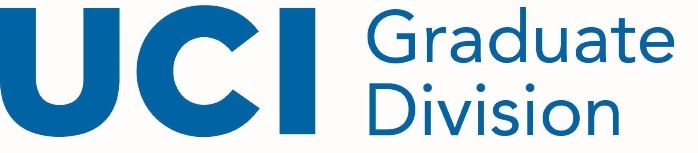 2023-24
Application Form120 Aldrich Hall, Irvine, CA 92697-3180
Phone: (949) 824-4611								
Fax: (949) 824-9096									
www.grad.uci.edu									The La Verne Noyes Fellowship provides financial support to graduate students who demonstrate outstanding past academic achievement as well as future promise, have financial need, are U.S. citizens, and are descendants of World War I U.S. Army or Navy veterans. This award provides a stipend of $5,000 during Spring Quarter of the academic year of the award.

DEADLINE: Completed applications are due to the Graduate Division no later than November 17, 2023.INSTRUCTIONS: Qualified students submit this completed form and the attachments listed in the checklist section below using the La Verne Noyes Fellowship – Submission Form. The student’s Associate Dean must review and sign the form prior to submission.STUDENT INFORMATIONStudent Name (Last, First, Middle):Student Name (Last, First, Middle):Student ID #:Student ID #:Student E-mail Address:Student E-mail Address:Dept./Academic Program:Dept./Academic Program:Degree Objective:  Ph.D.  M.S.
Degree Objective:  Ph.D.  M.S.
Expected Date of Degree:Expected Date of Degree:M.A. MFAM.A. MFAFaculty Advisor:Faculty Advisor:                                           GPA:                                           GPA:STUDENT STATEMENT OF FINANCIAL NEEDPlease provide a Statement of Financial Need below of less than 300 words. In this statement, please list all funding you are receiving in AY 2023-24 and outline any financial needs not currently being met.

      
Please provide a Statement of Financial Need below of less than 300 words. In this statement, please list all funding you are receiving in AY 2023-24 and outline any financial needs not currently being met.

      
STUDENT PROFILEPlease provide a biographic student profile less than 300 words. Include, where applicable, undergraduate university and previous degrees, research interests, current projects, honors, work experience, outside interests, and any special characteristics or activities. 

     
Please provide a biographic student profile less than 300 words. Include, where applicable, undergraduate university and previous degrees, research interests, current projects, honors, work experience, outside interests, and any special characteristics or activities. 

     
STUDENT RESEARCH STATEMENTPlease provide a research statement describing your research project in less than 500 words, written for a committee of non-specialists in the field.

      
Please provide a research statement describing your research project in less than 500 words, written for a committee of non-specialists in the field.

      
APPLICATION CHECKLISTComplete the application form, obtain the signature of the Graduate Associate Dean in your school and combine all materials in a single pdf in the order listed below:La Verne Noyes Application Form  (complete form with all signatures)Letter of recommendation from faculty advisor or department chairCurrent Curriculum Vitae (CV)Unofficial transcripts through Spring quarterCopy of birth certificate and family tree showing the relationship to the WWI veteran with qualifying serviceCopy of the veteran’s active duty or honorable discharge document, or other documentation showing qualifying service for at least four months between April 6, 1917 and November 11, 1918, including documentation that the relative died in combat (if applicable).To apply, submit these materials using the La Verne Noyes Fellowship – Submission Form by November 17, 2023.  Be advised, late or incomplete submissions will not be accepted.
Complete the application form, obtain the signature of the Graduate Associate Dean in your school and combine all materials in a single pdf in the order listed below:La Verne Noyes Application Form  (complete form with all signatures)Letter of recommendation from faculty advisor or department chairCurrent Curriculum Vitae (CV)Unofficial transcripts through Spring quarterCopy of birth certificate and family tree showing the relationship to the WWI veteran with qualifying serviceCopy of the veteran’s active duty or honorable discharge document, or other documentation showing qualifying service for at least four months between April 6, 1917 and November 11, 1918, including documentation that the relative died in combat (if applicable).To apply, submit these materials using the La Verne Noyes Fellowship – Submission Form by November 17, 2023.  Be advised, late or incomplete submissions will not be accepted.
REQUIRED SIGNATURESInstructions:  Save as PDF and request signature(s).Student (Print Name)                                          Signature                                                                             DateStudent (Print Name)                                          Signature                                                                             DateAssociate Dean (Print Name)                                  Signature                                                                                  Date Associate Dean (Print Name)                                  Signature                                                                                  Date 